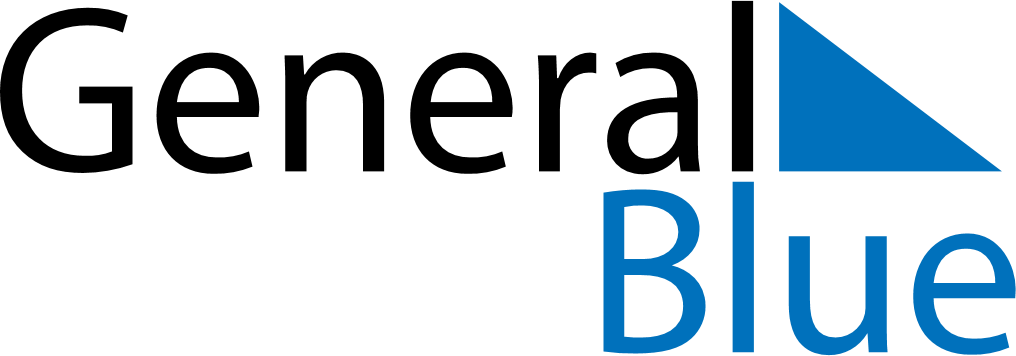 March 2024March 2024March 2024AngolaAngolaMondayTuesdayWednesdayThursdayFridaySaturdaySunday12345678910International Woman’s Day111213141516171819202122232425262728293031Good FridayEaster Sunday